Estimado/a colegiado/ada, Con la finalidad de dar cumplimiento al Reglamento (UE) 2016/679 General de Protección de Datos, ponemos a su disposición la siguiente información: El Responsable del tratamiento de sus datos es Col·legi de Terapeutes Ocupacionals de Catalunya, con CIF: Q0801914C y domicilio en C/ Caspe, 130, 08013 Barcelona, Edificio COACB Despacho 5. En Col·legi de Terapeutes Ocupacionals de Catalunya tratamos la información que nos facilitan las personas interesadas con el fin de llevar a cabo la prestación de los servicios que nos son propios. Asimismo, los datos facilitados podrán ser utilizados para remitirle comunicaciones comerciales sobre productos, servicios o cursos de formación que pudieran ser de su interés. Le informamos de que el consentimiento para esta finalidad es distinto del consentimiento otorgado para la finalidad principal, por lo que usted puede no aceptarla. Los datos personales proporcionados se conservarán mientras no se solicite su supresión por el interesado y, en todo caso, durante los plazos de tiempo establecidos en la normativa legal vigente. La base legal para el tratamiento de sus datos es el consentimiento del interesado otorgado al final de este documento. Los datos facilitados podrán ser comunicados a terceras empresas subcontratadas para la prestación de servicios de gestión administrativa, informática, contable o fiscal. Todos nuestros colaboradores y proveedores disponen de compromisos de confidencialidad firmados. Cualquier persona tiene derecho a obtener confirmación sobre si en Col·legi de Terapeutes Ocupacionals de Catalunya estamos tratando datos personales que les conciernan, o no. Las personas interesadas tienen derecho a acceder a sus datos personales, así como a solicitar la rectificación de los datos inexactos o, en su caso, solicitar su supresión cuando, entre otros motivos, los datos ya no sean necesarios para los fines que fueron recogidos. En determinadas circunstancias, los interesados podrán solicitar la limitación del tratamiento de sus datos y por motivos relacionados con su situación particular, los interesados podrán oponerse al tratamiento de sus datos. Col·legi de Terapeutes Ocupacionals de Catalunya dejará de tratar los datos, salvo por motivos legítimos imperiosos, o el ejercicio o la defensa de posibles reclamaciones. Atentamente,Col·legi de Terapeutes Ocupacionals de Catalunya Yo, _________________________________________, mayor de edad, con DNI ____________, otorgo mi consentimiento al tratamiento de mis datos y a los datos de los que soy responsable en los términos de la presente carta. 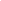 Fecha: Firma: No deseo recibir comunicaciones comerciales.No deseo recibir comunicaciones sobre cursos de formación